Maths Day 3 Rabbits and Owls: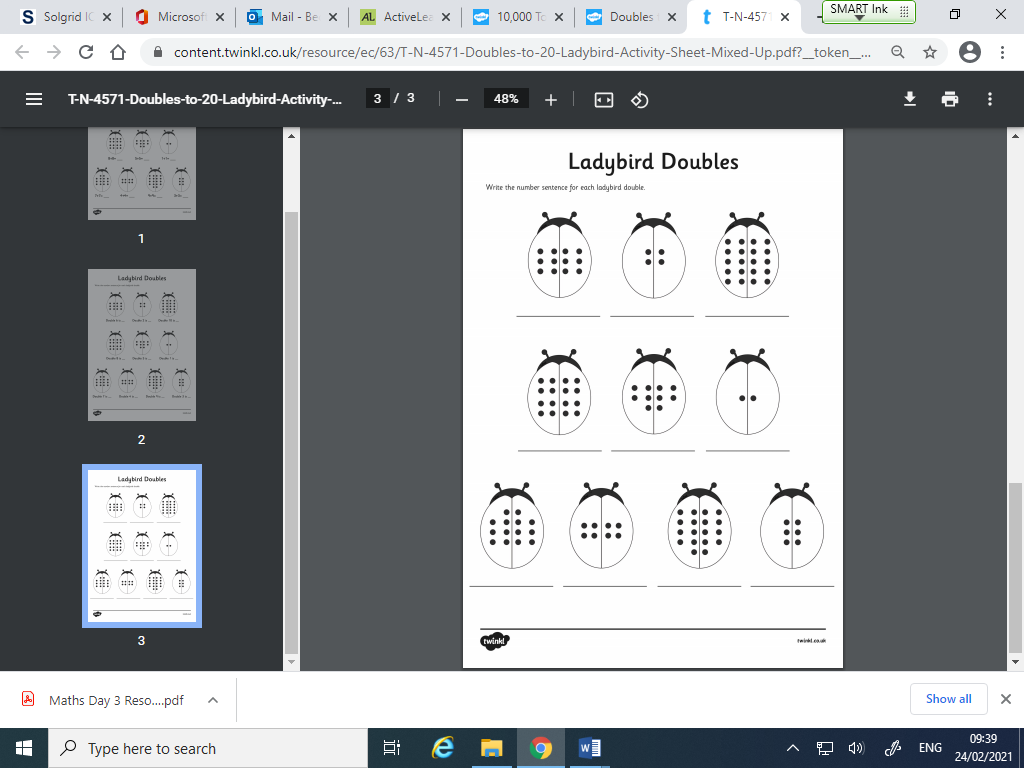 